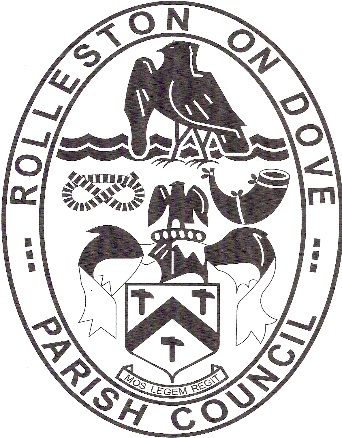 Our Ref: MD									  	03 December 2018To:	All Members of the Parish CouncilDear CouncillorYou are hereby summoned to attend a Meeting of the Parish Council Meeting to be held in the Old Grammar School Rooms, adjacent to St Mary’s Church, Church Road, Rolleston on Dove DE13 9BE on Monday 10 December 2018 commencing at 7.30pm at which the business set out below will be transacted.Yours sincerelyMDanbyMary DanbyClerkPUBLIC FORUMA maximum of 15 minutes will be allocated prior to the commencement of the meeting when members of the public may put questions/comments on any matter in relation to which the Parish Council has powers or duties which affect the area.To receive apologiesTo receive Declarations of InterestTo receive written applications for dispensations under the Localism Act 2011To consider the Minutes of the Council meeting held on 12 November 2018 (Enclosure No. 1)To consider matters arising from the previous meetingTo receive a report from the County CouncillorTo receive a report from the Borough CouncillorTo receive reports from Parish CouncillorsTo consider financial mattersPlanning matters2019/20 BudgetNeighbourhood PlanBest Kept VillageFilling of plantersTroughsRoSPA ReportList of ongoing itemsTo agree a policy regarding the storage of archived council recordsEast Staffordshire Borough Council: Consultation: Open Space and Playing Pitch Draft SPD Exclusion of the press and publicExpenditure on property level flood resilience